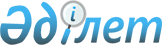 2007 жылы ақылы қоғамдық жұмыстарды ұйымдастыру туралы
					
			Күшін жойған
			
			
		
					Астана қаласы Әкімдігінің 2007 жылғы 5 қаңтардағы N 23-8қ Қаулысы. Астана қаласының Әділет департаментінде 2007 жылғы 31 қаңтарда нормативтік құқықтық кесімдерді мемлекеттік тіркеудің тізіліміне N 460 болып енгізілді. Күші жойылды - Астана қаласы Әкімдігінің 2008 жылғы 8 қаңтардағы N 23-6қ қаулысымен



      "Халықты жұмыспен қамту туралы" Қазақстан Республикасының 
 Заңына 
, "Халықты жұмыспен қамту туралы" Қазақстан Республикасының 2001 жылғы 23 қаңтардағы Заңын іске асыру жөніндегі шаралар туралы" Қазақстан Республикасы Үкіметінің 2001 жылғы 19 маусымдағы 
 N 836 
 қаулысына сәйкес, халықты жұмыспен қамтамасыз етуге мемлекеттік кепілдік беру жүйесін кеңейту мақсатында Астана қаласының әкімдігі 

ҚАУЛЫ ЕТЕДІ:





      1. Қоса беріліп отырған 2007 жылы жұмыссыздар мен оқитын жастар үшін ақылы қоғамдық жұмыстар ұйымдастырылатын кәсіпорындар мен ұйымдардың тізімі бекітілсін.




      2. "Алматы" және "Сарыарқа" аудандарының әкімдері "Астана қаласының Жұмыспен қамту және әлеуметтік бағдарламалар департаменті" мемлекеттік мекемесімен бірлесіп, 2007 жылы қолайлы жұмыс іздеуде қиындық көріп жүрген жұмыссыздар үшін ақылы қоғамдық жұмыстар ұйымдастырсын.




      3. Ақылы қоғамдық жұмыстармен қамтылатын жұмыссыздардың және оқитын жастардың еңбекақы төлемі 2007 жылға белгіленген ең төменгі еңбекақыдан төмен емес айлық еңбекақы мөлшерінде осы кәсіпорындағы немесе ұйымдағы баға бойынша нақты орындалған жұмысқа жергілікті бюджет қаражаты есебінен жүргізілсін.




      4. "Астана қаласының Жұмыспен қамту және әлеуметтік бағдарламалар департаменті" мемлекеттік мекемесі халықты, сондай-ақ қаланың кәсіпорындары мен ұйымдарын қоғамдық жұмыстардың ұйымдастырылуы, өткізілуі және олардың төлем ережесі туралы хабардар етуді қамтамасыз етсін.




      5. "2006 жылы ақылы қоғамдық жұмыстарды ұйымдастыру туралы" Астана қаласы әкімдігінің 2006 жылғы 9 қаңтардағы 
 N 23-10-34қ 
 қаулысының (Астана қаласының Әділет департаментінде 2006 жылғы 17 ақпанда N 433 болып тіркелген; 2006 жылғы 2 наурызда N 29 "Астана хабары"; 2006 жылғы 14 наурызда N 38 "Вечерняя Астана" газеттерінде жарияланған) күші жойылды деп танылсын.




      6. "Астана қаласының Жұмыспен қамту және әлеуметтік бағдарламалар департаменті" мемлекеттік мекемесі "Астана қаласының Әділет департаменті" мемлекеттік мекемесіне осы қаулының мемлекеттік тіркеуді қамтамасыз етсін.




      7. Осы қаулының орындалуын бақылау Астана қаласы әкiмiнің орынбасары Е.Ә. Аманшаевқа жүктелсiн.


      


Әкім



      Әкiмнiң бiрiншi орынбасары



      Әкiмнiң орынбасары



      Әкiмнiң орынбасары



      Әкiмнiң орынбасары



      Әкiмнiң орынбасары



      Әкiм аппаратының басшысы



      "Астана қаласының Қаржы




      департаментi" мемлекеттiк




      мекемесiнiң директоры



      Мемлекеттік-құқықтық




      бөлiмiнiң меңгерушiсi



      "Астана қаласының Жұмыспен қамту




      және әлеуметтiк бағдарламалар




      департаментi" мемлекеттiк




      мекемесiнiң директоры





                                         Астана қаласы әкімдігінің



                                          2007 жылғы 5 қаңтардағы



                                         N 23-8қ қаулысына қосымша


      2007 жылы жұмыссыздар мен оқитын жастар үшін ақылы




    қоғамдық жұмыстар өткізілетін кәсіпорындар мен ұйымдар




                           ТІЗІМІ


					© 2012. Қазақстан Республикасы Әділет министрлігінің «Қазақстан Республикасының Заңнама және құқықтық ақпарат институты» ШЖҚ РМК
				

Р/с N



Кәсіпорын, ұйым атауы



Саны, адам



Жұмыс түрі


1

2

3

4

1

"Астана қаласы Білім департаментінің Гуманитарлық колледжі" мемлекеттік коммуналдық қазыналық кәсіпорны (бұдан әрі - МКҚК)

5

Әр түрлі құжаттарды өңдеу жөнінде техникалық жұмыстарды жүргізуде көмек көрсету

2

"Астана қаласының Политехникалық колледжі" МКҚК

40

Қала аумағын жинауға тұрғын үй-коммуналдық шаруашылық ұйымдарына көмек беру, қарт азаматтардың тұрғын үйін қайта жаңарту мен жөндеуге қатысу, өңірді экологиялық сауықтыру (көгалдандыру және абаттандыру) және басқалар

3

"Елордалық саябақ" - Астана қаласының коммуналдық меншік қоры" мемлекеттік коммуналдық кәсіпорнының филиалы

70

Саябақ аймағын көріктендіруге және экологиялық тазартуға қатысу және басқалар

4

"Тұрмыс" акционерлік қоғамы

10

Қала аймағын көркейту мен экологиялық тазартуға қатысу және басқалар.

5

"Астана қаласының "Алматы" ауданы әкімінің аппараты" мемлекеттік мекемесі

50

Қоғамдық науқаншылдықтарды ұйымдастыруға және өткізуге көмек көрсету, халықпен жұмысқа қатысу және басқалар.

6

"Астана қаласының "Сарыарқа" ауданы әкімінің аппараты" мемлекеттік мекемесі

150

Қоғамдық науқаншылдықтарды ұйымдастыруға және өткізуге көмек көрсету, халықпен жұмысқа қатысу және басқалар.

7

"Астана қаласы ЖҚТБ-ның алдын-алу және оған қарсы күрес жөніндегі орталығы" мемлекеттік мекемесі

43

Есірткі заттарының инъекция тұтынушылар арасында алдын алу жұмыстарын өткізуге көмек көрсету.

8

"Қазақстан Республикасы Еңбек және халықты әлеуметтік қорғау министрлігінің Астана қаласы бойынша департаменті" мемлекеттік мекемесі

10

Әлеуметтік қорғауға мұқтаж халықтың әр түрлі санаттарының деректер базасын жүргізу және ілесу бойынша техникалық жұмыстарды жүргізуде көмек көрсету.

9

"Астана қаласының Денсаулық сақтау департаменті" мемлекеттік мекемесі

15

Денсаулық сақтау ұйымдарының аумағын жинауға және көріктендіруге қатысу және басқалар.

10

"Астана қаласының Мәдениет департаменті" мемлекеттік мекемесі

25

Мәдениет мекемесінің аумағын жинауға және көріктендіруге қатысу және басқалар.

11

"Астана қаласының Қорғаныс істері жөніндегі департаменті" мемлекеттік мекемесі

120

ҚР ҚК шақыру бойынша шақыру қағазын ресімдеуге және жеткізуге көмек көрсету, шақырушылардың деректер банкін жеткізу және басқалар.

12

"Астана қаласы "Алматы" ауданының Әділет басқармасы" мемлекеттік мекемесі

65

Халықты құжаттандыру бойынша техникалық жұмыстарды жүргізуде көмек көрсету.

13

"Астана қаласы "Сарыарқа" ауданының Әділет басқармасы" мемлекеттік мекемесі

80

Халықты құжаттандыру бойынша техникалық жұмыстарды жүргізуде көмек көрсету.

14

"Астана қаласының Тілдерді дамыту басқармасы" мемлекеттік мекемесі

50

Астана қаласын безендіру жағдайы туралы ақпаратты жинақтау

15

Қазақстан Республикасы Әділет министрлігінің "Астана қаласы бойынша Қылмыстық-атқару жүйесі комитетінің басқармасы" мемлекеттік мекемесі

15

Әр түрлі құжаттарды әзірлеу бойынша техникалық жұмыстарды жүргізуге көмек көрсету.

16

Қазақстан Республикасының Еңбек және халықты әлеуметтік қорғау министрлігі "Зейнетақы төлеу жөніндегі мемлекеттік орталығы" Республикалық мемлекеттік қазыналық кәсіпорынның Астана қаласындағы қалалық филиалы

2

Әр түрлі құжаттарды өңдеу жөнінде техникалық жұмыстарды жүргізуге көмек көрсету.

17

"Трансойл" сақтандыру компаниясының Ақмола өңірлік филиалы

2

Қала аумағын жинауға көмек көрсету, өңірді экологиялық сауықтыру (көгалдандыру және көркейту) және басқалар

18

"Ким" жеке кәсіпкер (бұдан әрі - ЖК)

2

Қала аумағын жинауға көмек көрсету, өңірді экологиялық сауықтыру (көгалдандыру және көркейту) және басқалар

19

"Жүзбаев" ЖК

2

Қала аумағын жинауға көмек көрсету, өңірді экологиялық сауықтыру (көгалдандыру және көркейту) және басқалар

20

"Шаймов" ЖК

2

Қала аумағын жинауға көмек көрсету, өңірді экологиялық сауықтыру (көгалдандыру және көркейту) және басқалар

21

"Адал" пәтер иелерінің кооперативі (бұдан әрі - ПИК)

6

Қала аумағын жинауға тұрғын үй-коммуналдық шаруашылық ұйымдарына көмек көрсету, тұрғын үйді  жаңарту мен жөндеуге қатысу, өңірді экологиялық сауықтыру (көгалдандыру және көркейту) және басқалар.

22

"Айбар" ПИК

2

Қала аумағын жинауға тұрғын үй-коммуналдық шаруашылық ұйымдарына көмек көрсету, тұрғын үйді  жаңарту мен жөндеуге қатысу, өңірді экологиялық сауықтыру (көгалдандыру және көркейту) және басқалар.

23

"Ақбұлақ" ПИК

2

Қала аумағын жинауға тұрғын үй-коммуналдық шаруашылық ұйымдарына көмек көрсету, тұрғын үйді  жаңарту мен жөндеуге қатысу, өңірді экологиялық сауықтыру (көгалдандыру және көркейту) және басқалар.

24

"Ақмола" ПИК

2

Қала аумағын жинауға тұрғын үй-коммуналдық шаруашылық ұйымдарына көмек көрсету, тұрғын үйді  жаңарту мен жөндеуге қатысу, өңірді экологиялық сауықтыру (көгалдандыру және көркейту) және басқалар.

25

"Астана" ПИК

6

Қала аумағын жинауға тұрғын үй-коммуналдық шаруашылық ұйымдарына көмек көрсету, тұрғын үйді  жаңарту мен жөндеуге қатысу, өңірді экологиялық сауықтыру (көгалдандыру және көркейту) және басқалар.

26

"Арман" ПИК

2

Қала аумағын жинауға тұрғын үй-коммуналдық шаруашылық ұйымдарына көмек көрсету, тұрғын үйді  жаңарту мен жөндеуге қатысу, өңірді экологиялық сауықтыру (көгалдандыру және көркейту) және басқалар.

27

"Вторчермет" ПИК 

2

Қала аумағын жинауға тұрғын үй-коммуналдық шаруашылық ұйымдарына көмек көрсету, тұрғын үйді  жаңарту мен жөндеуге қатысу, өңірді экологиялық сауықтыру (көгалдандыру және көркейту) және басқалар.

28

"Гүлдер" ПИК 

2

Қала аумағын жинауға тұрғын үй-коммуналдық шаруашылық ұйымдарына көмек көрсету, тұрғын үйді  жаңарту мен жөндеуге қатысу, өңірді экологиялық сауықтыру (көгалдандыру және көркейту) және басқалар.

29

"Дельта" ПИК 

9

Қала аумағын жинауға тұрғын үй-коммуналдық шаруашылық ұйымдарына көмек көрсету, тұрғын үйді  жаңарту мен жөндеуге қатысу, өңірді экологиялық сауықтыру (көгалдандыру және көркейту) және басқалар.

30

"Жеңіс" ПИК

2

Қала аумағын жинауға тұрғын үй-коммуналдық шаруашылық ұйымдарына көмек көрсету, тұрғын үйді  жаңарту мен жөндеуге қатысу, өңірді экологиялық сауықтыру (көгалдандыру және көркейту) және басқалар.

31

"Жұлдыз" ПИК

2

Қала аумағын жинауға тұрғын үй-коммуналдық шаруашылық ұйымдарына көмек көрсету, тұрғын үйді  жаңарту мен жөндеуге қатысу, өңірді экологиялық сауықтыру (көгалдандыру және көркейту) және басқалар.

32

"Заң" ПИК

2

Қала аумағын жинауға тұрғын үй-коммуналдық шаруашылық ұйымдарына көмек көрсету, тұрғын үйді  жаңарту мен жөндеуге қатысу, өңірді экологиялық сауықтыру (көгалдандыру және көркейту) және басқалар.

33

"Зенит" ПИК

15

Қала аумағын жинауға тұрғын үй-коммуналдық шаруашылық ұйымдарына көмек көрсету, тұрғын үйді  жаңарту мен жөндеуге қатысу, өңірді экологиялық сауықтыру (көгалдандыру және көркейту) және басқалар.

34

"Каскад" ПИК

25

Қала аумағын жинауға тұрғын үй-коммуналдық шаруашылық ұйымдарына көмек көрсету, тұрғын үйді  жаңарту мен жөндеуге қатысу, өңірді экологиялық сауықтыру (көгалдандыру және көркейту) және басқалар.

35

"Комфорт" ПИК

7

Қала аумағын жинауға тұрғын үй-коммуналдық шаруашылық ұйымдарына көмек көрсету, тұрғын үйді  жаңарту мен жөндеуге қатысу, өңірді экологиялық сауықтыру (көгалдандыру және көркейту) және басқалар.

36

"Лада" ПИК

30

Қала аумағын жинауға тұрғын үй-коммуналдық шаруашылық ұйымдарына көмек көрсету, тұрғын үйді  жаңарту мен жөндеуге қатысу, өңірді экологиялық сауықтыру (көгалдандыру және көркейту) және басқалар.

37

"Майский" ПИК

16

Қала аумағын жинауға тұрғын үй-коммуналдық шаруашылық ұйымдарына көмек көрсету, тұрғын үйді  жаңарту мен жөндеуге қатысу, өңірді экологиялық сауықтыру (көгалдандыру және көркейту) және басқалар.

38

"Мечта ХХI" ПИК

2

Қала аумағын жинауға тұрғын үй-коммуналдық шаруашылық ұйымдарына көмек көрсету, тұрғын үйді  жаңарту мен жөндеуге қатысу, өңірді экологиялық сауықтыру (көгалдандыру және көркейту) және басқалар.

39

"Мичурино" ПИК

2

Қала аумағын жинауға тұрғын үй-коммуналдық шаруашылық ұйымдарына көмек көрсету, тұрғын үйді  жаңарту мен жөндеуге қатысу, өңірді экологиялық сауықтыру (көгалдандыру және көркейту) және басқалар.

40

"Надежда" ПИК

10

Қала аумағын жинауға тұрғын үй-коммуналдық шаруашылық ұйымдарына көмек көрсету, тұрғын үйді  жаңарту мен жөндеуге қатысу, өңірді экологиялық сауықтыру (көгалдандыру және көркейту) және басқалар.

41

"Ника" ПИК

2

Қала аумағын жинауға тұрғын үй-коммуналдық шаруашылық ұйымдарына көмек көрсету, тұрғын үйді  жаңарту мен жөндеуге қатысу, өңірді экологиялық сауықтыру (көгалдандыру және көркейту) және басқалар.

42

"Нұргүл" ПИК

35

Қала аумағын жинауға тұрғын үй-коммуналдық шаруашылық ұйымдарына көмек көрсету, тұрғын үйді  жаңарту мен жөндеуге қатысу, өңірді экологиялық сауықтыру (көгалдандыру және көркейту) және басқалар.

43

"Молодежный 2" ПИК

8

Қала аумағын жинауға тұрғын үй-коммуналдық шаруашылық ұйымдарына көмек көрсету, тұрғын үйді  жаңарту мен жөндеуге қатысу, өңірді экологиялық сауықтыру (көгалдандыру және көркейту) және басқалар.

44

"Сұңкар" ПИК

15

Қала аумағын жинауға тұрғын үй-коммуналдық шаруашылық ұйымдарына көмек көрсету, тұрғын үйді  жаңарту мен жөндеуге қатысу, өңірді экологиялық сауықтыру (көгалдандыру және көркейту) және басқалар.

45

"Тоник" ПИК

2

Қала аумағын жинауға тұрғын үй-коммуналдық шаруашылық ұйымдарына көмек көрсету, тұрғын үйді  жаңарту мен жөндеуге қатысу, өңірді экологиялық сауықтыру (көгалдандыру және көркейту) және басқалар.

46

"Темп - 1" ПИК

2

Қала аумағын жинауға тұрғын үй-коммуналдық шаруашылық ұйымдарына көмек көрсету, тұрғын үйді  жаңарту мен жөндеуге қатысу, өңірді экологиялық сауықтыру (көгалдандыру және көркейту) және басқалар.

47

"Удача" ПИК

9

Қала аумағын жинауға тұрғын үй-коммуналдық шаруашылық ұйымдарына көмек көрсету, тұрғын үйді  жаңарту мен жөндеуге қатысу, өңірді экологиялық сауықтыру (көгалдандыру және көркейту) және басқалар.

48

"Ұшқын" ПИК

2

Қала аумағын жинауға тұрғын үй-коммуналдық шаруашылық ұйымдарына көмек көрсету, тұрғын үйді  жаңарту мен жөндеуге қатысу, өңірді экологиялық сауықтыру (көгалдандыру және көркейту) және басқалар.

49

"Элерон" ПИК

15

Қала аумағын жинауға тұрғын үй-коммуналдық шаруашылық ұйымдарына көмек көрсету, тұрғын үйді  жаңарту мен жөндеуге қатысу, өңірді экологиялық сауықтыру (көгалдандыру және көркейту) және басқалар.

50

"Ақжол" пәтер иелерінің және тұрғын үй емес үй-жайлардың кооперативі (бұдан әрі - ПИ және ТЕҮК)

14

Қала аумағын жинауға тұрғын үй-коммуналдық шаруашылық ұйымдарына көмек көрсету, тұрғын үйді қайта жаңарту мен жөндеуге қатысу, өңірді экологиялық сауықтыру (көгалдандыру және көркейту) және басқалар.

51

"Алтай" ПИ және ТЕҮК

10

Қала аумағын жинауға тұрғын үй-коммуналдық шаруашылық ұйымдарына көмек көрсету, тұрғын үйді қайта жаңарту мен жөндеуге қатысу, өңірді экологиялық сауықтыру (көгалдандыру және көркейту) және басқалар.

52

"Амелия" ПИ және ТЕҮК

10

Қала аумағын жинауға тұрғын үй-коммуналдық шаруашылық ұйымдарына көмек көрсету, тұрғын үйді қайта жаңарту мен жөндеуге қатысу, өңірді экологиялық сауықтыру (көгалдандыру және көркейту) және басқалар.

53

"Дзержинец" ПИ және ТЕҮК

5

Қала аумағын жинауға тұрғын үй-коммуналдық шаруашылық ұйымдарына көмек көрсету, тұрғын үйді қайта жаңарту мен жөндеуге қатысу, өңірді экологиялық сауықтыру (көгалдандыру және көркейту) және басқалар.

54

"Диалог" ПИ және ТЕҮК

14

Қала аумағын жинауға тұрғын үй-коммуналдық шаруашылық ұйымдарына көмек көрсету, тұрғын үйді қайта жаңарту мен жөндеуге қатысу, өңірді экологиялық сауықтыру (көгалдандыру және көркейту) және басқалар.

55

"Еңбек" ПИ және ТЕҮК

30

Қала аумағын жинауға тұрғын үй-коммуналдық шаруашылық ұйымдарына көмек көрсету, тұрғын үйді қайта жаңарту мен жөндеуге қатысу, өңірді экологиялық сауықтыру (көгалдандыру және көркейту) және басқалар.

56

"Жарық" ПИ және ТЕҮК

2

Қала аумағын жинауға тұрғын үй-коммуналдық шаруашылық ұйымдарына көмек көрсету, тұрғын үйді қайта жаңарту мен жөндеуге қатысу, өңірді экологиялық сауықтыру (көгалдандыру және көркейту) және басқалар.

57

"Железнодорожник" ПИ және ТЕҮК

5

Қала аумағын жинауға тұрғын үй-коммуналдық шаруашылық ұйымдарына көмек көрсету, тұрғын үйді қайта жаңарту мен жөндеуге қатысу, өңірді экологиялық сауықтыру (көгалдандыру және көркейту) және басқалар.

58

"Зодиак" ПИ және ТЕҮК

24

Қала аумағын жинауға тұрғын үй-коммуналдық шаруашылық ұйымдарына көмек көрсету, тұрғын үйді қайта жаңарту мен жөндеуге қатысу, өңірді экологиялық сауықтыру (көгалдандыру және көркейту) және басқалар.

59

"Колосок-2" ПИ және ТЕҮК

8

Қала аумағын жинауға тұрғын үй-коммуналдық шаруашылық ұйымдарына көмек көрсету, тұрғын үйді қайта жаңарту мен жөндеуге қатысу, өңірді экологиялық сауықтыру (көгалдандыру және көркейту) және басқалар.

60

"Қыпшақ" ПИ және ТЕҮК

25

Қала аумағын жинауға тұрғын үй-коммуналдық шаруашылық ұйымдарына көмек көрсету, тұрғын үйді қайта жаңарту мен жөндеуге қатысу, өңірді экологиялық сауықтыру (көгалдандыру және көркейту) және басқалар.

61

"Мирный" ПИ және ТЕҮК

16

Қала аумағын жинауға тұрғын үй-коммуналдық шаруашылық ұйымдарына көмек көрсету, тұрғын үйді қайта жаңарту мен жөндеуге қатысу, өңірді экологиялық сауықтыру (көгалдандыру және көркейту) және басқалар.

62

"Молодежный-1" ПИ және ТЕҮК

10

Қала аумағын жинауға тұрғын үй-коммуналдық шаруашылық ұйымдарына көмек көрсету, тұрғын үйді қайта жаңарту мен жөндеуге қатысу, өңірді экологиялық сауықтыру (көгалдандыру және көркейту) және басқалар.

63

"Орион" ПИ және ТЕҮК

30

Қала аумағын жинауға тұрғын үй-коммуналдық шаруашылық ұйымдарына көмек көрсету, тұрғын үйді қайта жаңарту мен жөндеуге қатысу, өңірді экологиялық сауықтыру (көгалдандыру және көркейту) және басқалар.

64

"Паритет" ПИ және ТЕҮК

4

Қала аумағын жинауға тұрғын үй-коммуналдық шаруашылық ұйымдарына көмек көрсету, тұрғын үйді қайта жаңарту мен жөндеуге қатысу, өңірді экологиялық сауықтыру (көгалдандыру және көркейту) және басқалар.

65

"Саят" ПИ және ТЕҮК

19

Қала аумағын жинауға тұрғын үй-коммуналдық шаруашылық ұйымдарына көмек көрсету, тұрғын үйді қайта жаңарту мен жөндеуге қатысу, өңірді экологиялық сауықтыру (көгалдандыру және көркейту) және басқалар.

66

"Солнечный" ПИ және ТЕҮК

9

Қала аумағын жинауға тұрғын үй-коммуналдық шаруашылық ұйымдарына көмек көрсету, тұрғын үйді қайта жаңарту мен жөндеуге қатысу, өңірді экологиялық сауықтыру (көгалдандыру және көркейту) және басқалар.

67

"Сұлтан" ПИ және ТЕҮК

10

Қала аумағын жинауға тұрғын үй-коммуналдық шаруашылық ұйымдарына көмек көрсету, тұрғын үйді қайта жаңарту мен жөндеуге қатысу, өңірді экологиялық сауықтыру (көгалдандыру және көркейту) және басқалар.

68

"Фаянс" ПИ және ТЕҮК

14

Қала аумағын жинауға тұрғын үй-коммуналдық шаруашылық ұйымдарына көмек көрсету, тұрғын үйді қайта жаңарту мен жөндеуге қатысу, өңірді экологиялық сауықтыру (көгалдандыру және көркейту) және басқалар.

69

"Шолпан" ПИ және ТЕҮК

10

Қала аумағын жинауға тұрғын үй-коммуналдық шаруашылық ұйымдарына көмек көрсету, тұрғын үйді қайта жаңарту мен жөндеуге қатысу, өңірді экологиялық сауықтыру (көгалдандыру және көркейту) және басқалар.

70

"Аида" пәтер және үй-жай иелерінің кооперативі (бұдан әрі - ҮИК (п)

15

Қала аумағын жинауға тұрғын үй-коммуналдық шаруашылық ұйымдарына көмек көрсету, тұрғын үйді қайта жаңарту мен жөндеуге қатысу, өңірді экологиялық сауықтыру (көгалдандыру және көркейту) және басқалар. 

71

"Ақжол-1" ҮИК (п)

25

Қала аумағын жинауға тұрғын үй-коммуналдық шаруашылық ұйымдарына көмек көрсету, тұрғын үйді қайта жаңарту мен жөндеуге қатысу, өңірді экологиялық сауықтыру (көгалдандыру және көркейту) және басқалар. 

72

"Алит" ҮИК (п)

5

Қала аумағын жинауға тұрғын үй-коммуналдық шаруашылық ұйымдарына көмек көрсету, тұрғын үйді қайта жаңарту мен жөндеуге қатысу, өңірді экологиялық сауықтыру (көгалдандыру және көркейту) және басқалар. 

73

"Арай" ҮИК (п)

9

Қала аумағын жинауға тұрғын үй-коммуналдық шаруашылық ұйымдарына көмек көрсету, тұрғын үйді қайта жаңарту мен жөндеуге қатысу, өңірді экологиялық сауықтыру (көгалдандыру және көркейту) және басқалар. 

74

"Асар" ҮИК (п)

30

Қала аумағын жинауға тұрғын үй-коммуналдық шаруашылық ұйымдарына көмек көрсету, тұрғын үйді қайта жаңарту мен жөндеуге қатысу, өңірді экологиялық сауықтыру (көгалдандыру және көркейту) және басқалар. 

75

"Астана-1" ҮИК (п)

29

Қала аумағын жинауға тұрғын үй-коммуналдық шаруашылық ұйымдарына көмек көрсету, тұрғын үйді қайта жаңарту мен жөндеуге қатысу, өңірді экологиялық сауықтыру (көгалдандыру және көркейту) және басқалар. 

76

"Астана -Сервис НС" ҮИК (п)

2

Қала аумағын жинауға тұрғын үй-коммуналдық шаруашылық ұйымдарына көмек көрсету, тұрғын үйді қайта жаңарту мен жөндеуге қатысу, өңірді экологиялық сауықтыру (көгалдандыру және көркейту) және басқалар. 

77

"Березка" ҮИК (п)

20

Қала аумағын жинауға тұрғын үй-коммуналдық шаруашылық ұйымдарына көмек көрсету, тұрғын үйді қайта жаңарту мен жөндеуге қатысу, өңірді экологиялық сауықтыру (көгалдандыру және көркейту) және басқалар. 

78

"Ботағөз" ҮИК (п)

10

Қала аумағын жинауға тұрғын үй-коммуналдық шаруашылық ұйымдарына көмек көрсету, тұрғын үйді қайта жаңарту мен жөндеуге қатысу, өңірді экологиялық сауықтыру (көгалдандыру және көркейту) және басқалар. 

79

"Виктория" ҮИК (п)

9

Қала аумағын жинауға тұрғын үй-коммуналдық шаруашылық ұйымдарына көмек көрсету, тұрғын үйді қайта жаңарту мен жөндеуге қатысу, өңірді экологиялық сауықтыру (көгалдандыру және көркейту) және басқалар. 

80

"Гранит" ҮИК (п)

18

Қала аумағын жинауға тұрғын үй-коммуналдық шаруашылық ұйымдарына көмек көрсету, тұрғын үйді қайта жаңарту мен жөндеуге қатысу, өңірді экологиялық сауықтыру (көгалдандыру және көркейту) және басқалар. 

81

"Дос" ҮИК (п)

9

Қала аумағын жинауға тұрғын үй-коммуналдық шаруашылық ұйымдарына көмек көрсету, тұрғын үйді қайта жаңарту мен жөндеуге қатысу, өңірді экологиялық сауықтыру (көгалдандыру және көркейту) және басқалар. 

82

"Жастар-Гермес" ҮИК (п)

2

Қала аумағын жинауға тұрғын үй-коммуналдық шаруашылық ұйымдарына көмек көрсету, тұрғын үйді қайта жаңарту мен жөндеуге қатысу, өңірді экологиялық сауықтыру (көгалдандыру және көркейту) және басқалар. 

83

"Жетісу" ҮИК (п)

20

Қала аумағын жинауға тұрғын үй-коммуналдық шаруашылық ұйымдарына көмек көрсету, тұрғын үйді қайта жаңарту мен жөндеуге қатысу, өңірді экологиялық сауықтыру (көгалдандыру және көркейту) және басқалар. 

84

"Ишим-1" ҮИК (п)

25

Қала аумағын жинауға тұрғын үй-коммуналдық шаруашылық ұйымдарына көмек көрсету, тұрғын үйді қайта жаңарту мен жөндеуге қатысу, өңірді экологиялық сауықтыру (көгалдандыру және көркейту) және басқалар. 

85

"Қарлығаш" ҮИК (п)

5

Қала аумағын жинауға тұрғын үй-коммуналдық шаруашылық ұйымдарына көмек көрсету, тұрғын үйді қайта жаңарту мен жөндеуге қатысу, өңірді экологиялық сауықтыру (көгалдандыру және көркейту) және басқалар. 

86

"Космос" ҮИК (п)

10

Қала аумағын жинауға тұрғын үй-коммуналдық шаруашылық ұйымдарына көмек көрсету, тұрғын үйді қайта жаңарту мен жөндеуге қатысу, өңірді экологиялық сауықтыру (көгалдандыру және көркейту) және басқалар. 

87

"Мақсат" ҮИК (п)

20

Қала аумағын жинауға тұрғын үй-коммуналдық шаруашылық ұйымдарына көмек көрсету, тұрғын үйді қайта жаңарту мен жөндеуге қатысу, өңірді экологиялық сауықтыру (көгалдандыру және көркейту) және басқалар. 

88

"Мечта" ҮИК (п)

9

Қала аумағын жинауға тұрғын үй-коммуналдық шаруашылық ұйымдарына көмек көрсету, тұрғын үйді қайта жаңарту мен жөндеуге қатысу, өңірді экологиялық сауықтыру (көгалдандыру және көркейту) және басқалар.

89

"Надежда-1" ҮИК (п)

30

Қала аумағын жинауға тұрғын үй-коммуналдық шаруашылық ұйымдарына көмек көрсету, тұрғын үйді қайта жаңарту мен жөндеуге қатысу, өңірді экологиялық сауықтыру (көгалдандыру және көркейту) және басқалар.

90

"Наурыз" ҮИК (п)

16

Қала аумағын жинауға тұрғын үй-коммуналдық шаруашылық ұйымдарына көмек көрсету, тұрғын үйді қайта жаңарту мен жөндеуге қатысу, өңірді экологиялық сауықтыру (көгалдандыру және көркейту) және басқалар.

91

"Океан"  ҮИК (п)

9

Қала аумағын жинауға тұрғын үй-коммуналдық шаруашылық ұйымдарына көмек көрсету, тұрғын үйді қайта жаңарту мен жөндеуге қатысу, өңірді экологиялық сауықтыру (көгалдандыру және көркейту) және басқалар.

92

"Олимп" ҮИК (п)

18

Қала аумағын жинауға тұрғын үй-коммуналдық шаруашылық ұйымдарына көмек көрсету, тұрғын үйді қайта жаңарту мен жөндеуге қатысу, өңірді экологиялық сауықтыру (көгалдандыру және көркейту) және басқалар.

93

"Орион" ҮИК (п)

5

Қала аумағын жинауға тұрғын үй-коммуналдық шаруашылық ұйымдарына көмек көрсету, тұрғын үйді қайта жаңарту мен жөндеуге қатысу, өңірді экологиялық сауықтыру (көгалдандыру және көркейту) және басқалар.

94

"Первомайский" ҮИК (п)

19

Қала аумағын жинауға тұрғын үй-коммуналдық шаруашылық ұйымдарына көмек көрсету, тұрғын үйді қайта жаңарту мен жөндеуге қатысу, өңірді экологиялық сауықтыру (көгалдандыру және көркейту) және басқалар.

95

"Практик" ҮИК (п)

8

Қала аумағын жинауға тұрғын үй-коммуналдық шаруашылық ұйымдарына көмек көрсету, тұрғын үйді қайта жаңарту мен жөндеуге қатысу, өңірді экологиялық сауықтыру (көгалдандыру және көркейту) және басқалар.

96

"Скиф" ҮИК (п)

9

Қала аумағын жинауға тұрғын үй-коммуналдық шаруашылық ұйымдарына көмек көрсету, тұрғын үйді қайта жаңарту мен жөндеуге қатысу, өңірді экологиялық сауықтыру (көгалдандыру және көркейту) және басқалар.

97

"Студенческий" ҮИК (п)

8

Қала аумағын жинауға тұрғын үй-коммуналдық шаруашылық ұйымдарына көмек көрсету, тұрғын үйді қайта жаңарту мен жөндеуге қатысу, өңірді экологиялық сауықтыру (көгалдандыру және көркейту) және басқалар.

98

"Тайфун" ҮИК (п)

16

Қала аумағын жинауға тұрғын үй-коммуналдық шаруашылық ұйымдарына көмек көрсету, тұрғын үйді қайта жаңарту мен жөндеуге қатысу, өңірді экологиялық сауықтыру (көгалдандыру және көркейту) және басқалар.

99

"Тұлпар" ҮИК (п)

9

Қала аумағын жинауға тұрғын үй-коммуналдық шаруашылық ұйымдарына көмек көрсету, тұрғын үйді қайта жаңарту мен жөндеуге қатысу, өңірді экологиялық сауықтыру (көгалдандыру және көркейту) және басқалар.

100

"Тұлпар-3" ҮИК (п)

20

Қала аумағын жинауға тұрғын үй-коммуналдық шаруашылық ұйымдарына көмек көрсету, тұрғын үйді қайта жаңарту мен жөндеуге қатысу, өңірді экологиялық сауықтыру (көгалдандыру және көркейту) және басқалар.

101

"Түркістан" ҮИК (п) 

9

Қала аумағын жинауға тұрғын үй-коммуналдық шаруашылық ұйымдарына көмек көрсету, тұрғын үйді қайта жаңарту мен жөндеуге қатысу, өңірді экологиялық сауықтыру (көгалдандыру және көркейту) және басқалар.

102

"Шаттық" ҮИК (п)

24

Қала аумағын жинауға тұрғын үй-коммуналдық шаруашылық ұйымдарына көмек көрсету, тұрғын үйді қайта жаңарту мен жөндеуге қатысу, өңірді экологиялық сауықтыру (көгалдандыру және көркейту) және басқалар.

103

"Центр" ҮИК (п)

22

Қала аумағын жинауға тұрғын үй-коммуналдық шаруашылық ұйымдарына көмек көрсету, тұрғын үйді қайта жаңарту мен жөндеуге қатысу, өңірді экологиялық сауықтыру (көгалдандыру және көркейту) және басқалар.

104

"Энергетик" ҮИК (п)

20

Қала аумағын жинауға тұрғын үй-коммуналдық шаруашылық ұйымдарына көмек көрсету, тұрғын үйді қайта жаңарту мен жөндеуге қатысу, өңірді экологиялық сауықтыру (көгалдандыру және көркейту) және басқалар.

105

"Юпитер" ҮИК (п)

8

Қала аумағын жинауға тұрғын үй-коммуналдық шаруашылық ұйымдарына көмек көрсету, тұрғын үйді қайта жаңарту мен жөндеуге қатысу, өңірді экологиялық сауықтыру (көгалдандыру және көркейту) және басқалар.

106

"Бірлік-Единство" үй-жай иелері кооперативінің бірлестігі

30

Қала аумағын жинауға тұрғын үй-коммуналдық шаруашылық ұйымдарына көмек көрсету, тұрғын үйді қайта жаңарту мен жөндеуге қатысу, өңірді экологиялық сауықтыру (көгалдандыру және көркейту) және басқалар

107

"Рента" үй-жай иелерінің кооперативі (бұдан әрі - ҮИК)

9

Қала аумағын жинауға тұрғын үй-коммуналдық шаруашылық ұйымдарына көмек көрсету, тұрғын үйді қайта жаңарту мен жөндеуге қатысу, өңірді экологиялық сауықтыру (көгалдандыру және көркейту) және басқалар

108

"Жастар" ҮИК 

4

Қала аумағын жинауға тұрғын үй-коммуналдық шаруашылық ұйымдарына көмек көрсету, тұрғын үйді қайта жаңарту мен жөндеуге қатысу, өңірді экологиялық сауықтыру (көгалдандыру және көркейту) және басқалар

109

"Колос" ҮИК

5

Қала аумағын жинауға тұрғын үй-коммуналдық шаруашылық ұйымдарына көмек көрсету, тұрғын үйді қайта жаңарту мен жөндеуге қатысу, өңірді экологиялық сауықтыру (көгалдандыру және көркейту) және басқалар

110

"Жазира" үй-жай және пәтер иелерінің кооперативі (бұдан әрі - ПИК (ү)

24

Қала аумағын жинауға тұрғын үй-коммуналдық шаруашылық ұйымдарына көмек көрсету, тұрғын үйді қайта жаңарту мен жөндеуге қатысу, өңірді экологиялық сауықтыру (көгалдандыру және көркейту) және басқалар

111

"Радуга"  ПИК (ү)

4

Қала аумағын жинауға тұрғын үй-коммуналдық шаруашылық ұйымдарына көмек көрсету, тұрғын үйді қайта жаңарту мен жөндеуге қатысу, өңірді экологиялық сауықтыру (көгалдандыру және көркейту) және басқалар

112

"Аман-Есен" өндірістік кооперативі (бұдан әрі - ӨК)

2

Қала аумағын жинауға тұрғын үй-коммуналдық шаруашылық ұйымдарына көмек көрсету, тұрғын үйді қайта жаңарту мен жөндеуге қатысу, өңірді экологиялық сауықтыру (көгалдандыру және көркейту) және басқалар

113

"Арай" ӨК

4

Қала аумағын жинауға тұрғын үй-коммуналдық шаруашылық ұйымдарына көмек көрсету, тұрғын үйді қайта жаңарту мен жөндеуге қатысу, өңірді экологиялық сауықтыру (көгалдандыру және көркейту) және басқалар

114

"Кездесу-НС" ӨК

2

Қала аумағын жинауға тұрғын үй-коммуналдық шаруашылық ұйымдарына көмек көрсету, тұрғын үйді қайта жаңарту мен жөндеуге қатысу, өңірді экологиялық сауықтыру (көгалдандыру және көркейту) және басқалар

115

"Компакт" ӨК

29

Қала аумағын жинауға тұрғын үй-коммуналдық шаруашылық ұйымдарына көмек көрсету, тұрғын үйді қайта жаңарту мен жөндеуге қатысу, өңірді экологиялық сауықтыру (көгалдандыру және көркейту) және басқалар

116

"Кристал" ӨК

25

Қала аумағын жинауға тұрғын үй-коммуналдық шаруашылық ұйымдарына көмек көрсету, тұрғын үйді қайта жаңарту мен жөндеуге қатысу, өңірді экологиялық сауықтыру (көгалдандыру және көркейту) және басқалар

117

"Надежда" ӨК 

2

Қала аумағын жинауға тұрғын үй-коммуналдық шаруашылық ұйымдарына көмек көрсету, тұрғын үйді қайта жаңарту мен жөндеуге қатысу, өңірді экологиялық сауықтыру (көгалдандыру және көркейту) және басқалар

118

"Рубин" ӨК

2

Қала аумағын жинауға тұрғын үй-коммуналдық шаруашылық ұйымдарына көмек көрсету, тұрғын үйді қайта жаңарту мен жөндеуге қатысу, өңірді экологиялық сауықтыру (көгалдандыру және көркейту) және басқалар

119

"Газ-Кызмет" жауапкершілігі шектеулі серіктестігі (бұдан әрі - ЖШС)

5

Газгольдерлердің аумағын тазарту және көркейтуге көмек

120

"Абат-СН" ЖШС

2

Автожолдар мен тротуарлардың көлік жүретін бөлігінде тәртіпті сақтау бойынша жұмыстар жүргізуге көмек беру. Өңірді экологиялық сауықтыруға көмек беру.

121

"Бану 2030" ЖШС

2

Автожолдар мен тротуарлардың көлік жүретін бөлігінде тәртіпті сақтау бойынша жұмыстар жүргізуге көмек беру. Өңірді экологиялық сауықтыруға көмек беру.

122

"Гумир" ЖШС

2

Автожолдар мен тротуарлардың көлік жүретін бөлігінде тәртіпті сақтау бойынша жұмыстар жүргізуге көмек беру. Өңірді экологиялық сауықтыруға көмек беру.

123

"Қара-Өзек" ЖШС 

2

Автожолдар мен тротуарлардың көлік жүретін бөлігінде тәртіпті сақтау бойынша жұмыстар жүргізуге көмек беру. Өңірді экологиялық сауықтыруға көмек беру.

124

"Астана Нұры Компаниясы" ЖШС

2

Автожолдар мен тротуарлардың көлік жүретін бөлігінде тәртіпті сақтау бойынша жұмыстар жүргізуге көмек беру. Өңірді экологиялық сауықтыруға көмек беру.

125

"Таймас" ЖШС

5

Автожолдар мен тротуарлардың көлік жүретін бөлігінде тәртіпті сақтау бойынша жұмыстар жүргізуге көмек беру. Өңірді экологиялық сауықтыруға көмек беру.

126

"Картоп пен көкөніс" ЖШС

123

Жертүйнек және көкөністерді отырғызуға, қопсытуға, түсімін жинауға, сорттауға байланысты маусымдық ауылшаруашылық жұмыстарын жүргізуге көмек көрсету.

127


"

Лифтстройсервис" ЖШС

40

Тұрғын үйдің лифтілік шаруашылығын ұстауға және қызмет көрсетуге көмек көрсету.

128


"

Коммунальник-2" ЖШС

30

Тұрғын үйді қайта жаңарту мен жөндеуге қатысу, өңірді экологиялық сауықтыру (көгалдандыру және көркейту) және басқалар.

129

"Нұр+К" ЖШС

30

Қала аумағын жинауға тұрғын үй-коммуналдық шаруашылық ұйымдарына көмек көрсету, тұрғын үй қайта жаңарту мен жөндеуге қатысу, өңірді экологиялық сауықтыру (көгалдандыру және көркейту) және басқалар

130

"ПК" Олимп и КК" ЖШС

5

Қала аумағын жинауға тұрғын үй-коммуналдық шаруашылық ұйымдарына көмек көрсету, тұрғын үй қайта жаңарту мен жөндеуге қатысу, өңірді экологиялық сауықтыру (көгалдандыру және көркейту) және басқалар

131

Астана қаласындағы "Мемлекеттік зейнетақы жинақтаушы қоры" акционерлік қоғамының филиалы.

25

"Мемлекеттік жинақтаушы зейнетақы қоры" АҚ-тың салымшыларымен зейнетақылық шарттар жасасу.

Барлығы

2200
